2.2.2021.UZ POMOĆ POMAGAČA OZNAČI –OBOJI CRVENOM BOJOM NA DRUGOJ KARTI OPĆINU U KOJOJ ŽIVIŠ: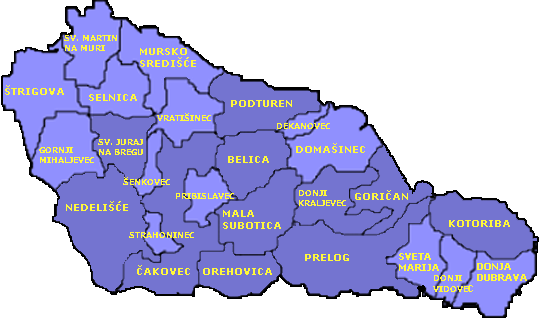 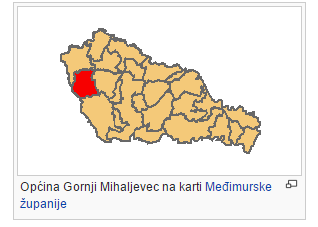 